COACH APPLICATION for the 2022-2023 season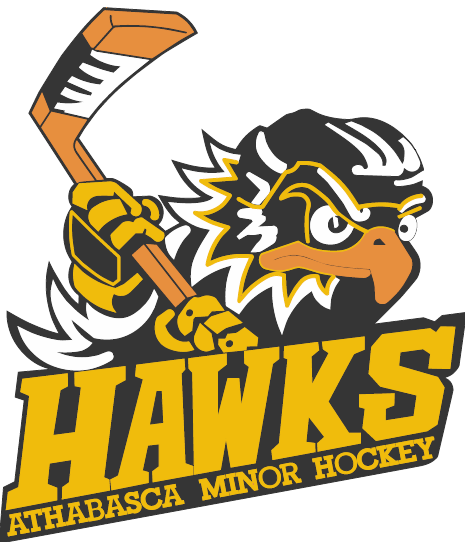 As per ADMHA Policy, all coaches must submit a coaching application to the Coaching Director for each season.  All carded team officials are required to provide a current criminal record check.  All applications will be reviewed by the ADMHA Executive who will then make coach selections.  Selections will be based on the content of this application as well as past coaching performance.Name:  	___________________________________________________________Address:	___________________________________________________________		___________________________________________________________Email address:  _________________________________________________________Home Phone:  _____________	Alternate Phone:  _________________Certifications:  Please check all that apply.  If you have any other relevant certifications, please indicate below:________________________________________________________________________________________________________________________________________________________________________________________________Which division do you prefer to coach? (Please circle your choice.)  U5	   	U7  	      	U11 		U13	   U15            	 U18            	Which position do you prefer?  (Please circle your choice.)  Head Coach		Assistant CoachIs there another division you are willing to coach?  Explain.________________________________________________________________________________________________________________________________Please describe your coaching plan for the season.________________________________________________________________________________________________________________________________________________________________________________________________________________________________________________________________Please describe your coaching philosophy.________________________________________________________________________________________________________________________________________________________________________________________________________________________________________________________________Signature of Applicant:  _________________________________________Date:  _______________________Mail your completed application to the address at the top of the form or e-mail it to the Player/Coach Development Director at coaching@admha.com.Check all that apply.CertificationDate Attained□Respect in Sport - Coach□Coach 2 - Coach Level□Development 1□High Performance 1□Instructional Stream – Checking Skills□Hockey Canada Safety Program